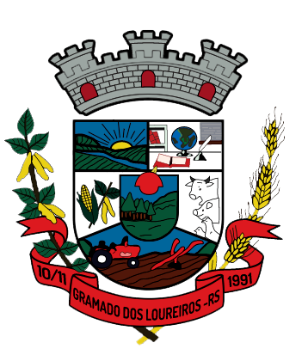 ESTADO DO RIO GRANDE DO SULMUNICÍPIO DE GRAMADO DOS LOUREIROS GRAMADO DOS LOUREIROS /RSTOTAL DE DOSES RECEBIDAS: 5.822Atualização da informação: 21/06/2022Dados disponíveis também em: https://vacina.saude.rs.gov.br/DataFabricanteQuantidade19/01/2021CoronaVac23525/01/2021AstraZeneca4001/02/2021CoronaVac23508/02/2021CoronaVac5025/02/2021AstraZeneca3004/03/2021CoronaVac5011/03/2021CoronaVac5018/03/2021CoronaVac8023/03/2021AstraZeneca1023/03/2021CoronaVac5026/03/2021AstraZeneca2026/03/2021CoronaVac11002/04/2021AstraZeneca502/04/2021CoronaVac15009/04/2021AstraZeneca4009/04/2021CoronaVac4016/04/2021CoronaVac3016/04/2021AstraZeneca7023/04/2021CoronaVac1023/04/2021AstraZeneca5030/04/2021AstraZeneca7504/05/2021AstraZeneca9011/05/2021CoronaVac2014/05/2021AstraZeneca3014/05/2021CoronaVac3019/05/2021CoronaVac7024/05/2021Pfizer3027/05/2021AstraZeneca9504/06/2021Pfizer604/06/2021AstraZeneca8011/06/2021Pfizer3611/06/2021AstraZeneca7517/06/2021AstraZeneca2018/06/2021Pfizer3618/06/2021CoronaVac8024/06/2021AstraZeneca4525/06/2021CoronaVac2025/06/2021Janssen2525/06/2021Pfizer3601/07/2021Pfizer1801/07/2021AstraZeneca15006/07/2021Janssen3006/07/2021Pfizer3609/07/2021CoronaVac1009/07/2021Pfizer2414/07/2021CoronaVac2014/07/2021AstraZeneca7516/07/2021AstraZeneca10521/07/2021Pfizer621/07/2021AstraZeneca1021/07/2021CoronaVac1021/07/2021AstraZeneca4029/07/2021CoronaVac2029/07/2021Pfizer4203/08/2021AstraZeneca2003/08/2021Pfizer2403/08/2021AstraZeneca5006/08/2021Pfizer1210/08/2021Pfizer1810/08/2021AstraZeneca2010/08/2021AstraZeneca2511/08/2021CoronaVac1011/08/2021Pfizer1813/08/2021CoronaVac1013/08/2021Pfizer1218/08/2021AstraZeneca6024/08/2021CoronaVac1024/08/2021AstraZeneca6027/08/2021Pfizer3603/09/2021CoronaVac1003/09/2021Pfizer1203/09/2021AstraZeneca3008/09/2021Pfizer3610/09/2021Pfizer4215/09/2021Pfizer6617/09/2021AstraZeneca4023/09/2021AstraZeneca1523/09/2021Pfizer9027/09/2021AstraZeneca1027/09/2021Pfizer7804/10/2021AstraZeneca504/10/2021Pfizer9607/10/2021Pfizer3607/10/2021AstraZeneca5520/10/2021AstraZeneca3520/10/2021Pfizer6026/10/2021Pfizer7203/11/2021Pfizer3005/11/2021Pfizer3616/11/2021Pfizer9619/11/2021Pfizer5425/11/2021Pfizer3003/12/2021CoronaVac506/12/2021AstraZeneca1009/12/2021Janssen2509/12/2021AstraZeneca13015/12/2021Pfizer3016/12/2021Janssen2021/12/2021AstraZeneca7028/12/2021Pfizer9004/01/2022Pfizer9011/01/2022Pfizer8417/01/2022Janssen1017/01/2022Pfizer10220/01/2022Pfizer1227/01/2022CoronaVac1028/01/2022Pfizer4201/02/2022CoronaVac2001/02/2022Pfizer2008/02/2022CoronaVac2008/02/2022Pfizer2011/02/2022Pfizer5416/02/2022Pfizer1016/02/2022AstraZeneca3018/02/2022Pfizer1224/02/2022Pfizer4608/03/2022Pfizer1808/03/2022Janssen2015/03/2022Pfizer6029/03/2022Pfizer2005/04/2022Pfizer2005/04/2022Janssen2508/04/2022AstraZeneca4012/04/2022Pfizer1020/04/2022Pfizer1020/04/2022Janssen3027/04/2022Pfizer1205/05/2022Janssen4011/05/2022AstraZeneca6031/05/2022Janssen5007/06/2022Janssen2014/06/2022Pfizer3614/06/2022AstraZeneca60